«Ваше здоровье – в ваших руках»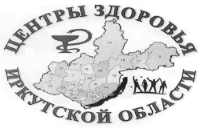              Памятка для пациента:       Как обезопасить себя от паразитов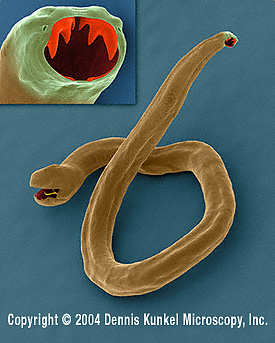 Паразитарные заболевания, факты:Человек может являться «хозяином» более 2000 видов паразитов, от мельчайших микроорганизмов до метровых гельминтов. Паразиты живут не только в кишечнике – их можно обнаружить практически в любой части тела: легких, печени, мышцах, суставах, желудке, пищеводе, мозге, крови, коже и даже в глазах. По данным частотно-резонансной диагностики, паразитами заражено 95-97% населения, 4-5 видов паразитов могут благополучно уживаться в одном человеке.В стране ежегодно регистрируется до 1,5 млн. случаев этих заболеваний. Общее количество больных паразитарными болезнями достигает почти 20 млн. человек и имеет тенденцию к дальнейшему увеличению, большинство случаев просто не регистрируется.К паразитарным относят заболевания, вызываемые патогенными одноклеточными организмами - простейшими, и гельминтозы, возбудителями которых являются паразитические черви.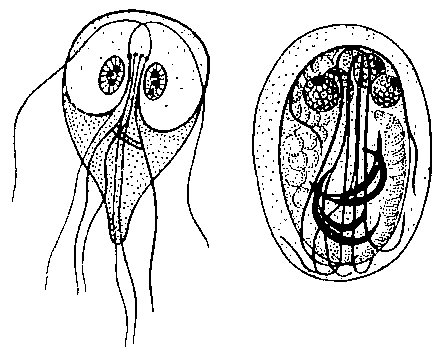 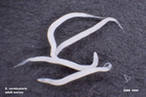 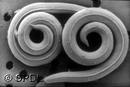 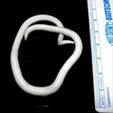 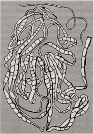 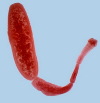 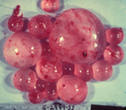 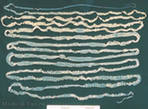 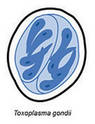 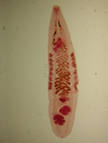 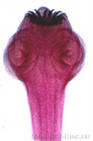 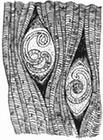 В Иркутской области за 10 месяцев 2010 года зарегистрировано 5654 случая паразитарных заболеваний: выявлено 814 случаев лямблиоза, 231 – дифиллоботриоза, 5 – трихинеллеза, отмечен рост заболеваемости аскаридозом на 20% (299 сл. против 248), описторхозом на 13% (52 сл. против 46), токсокарозом, тениаринхозом, гименолипедозом.Конечно это только вершина айсберга. Серьезные проблемы со здоровьем возникают лишь тогда, когда количество паразитов переходит критическую массу.В основном это тяжелые клинические случаи, требующие вмешательства врача.Проверьте себя: (каждый ответ оценивается в баллах: да – 2; иногда - 1; нет – 0)Основными симптомами присутствия паразитов являются:кишечные и желудочные расстройства;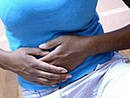 депрессивные состояния;нарушения веса и обмена веществ;боли в суставах и мышцах;хроническая усталость, нарушения снасбои в работе иммунной системы;аллергии, анемия;повышенная чувствительность к переменам погоды;проблемная кожа: угревая сыпь, дерматиты, воспаление, бородавки;скрежет зубами.Запомните, что специфических симптомов, характерных для паразитарной патологии нет!Алгоритм диагностики паразитарных заболеванийПрофилактика паразитарных заболеванийупотребляйте кипяченую или отфильтрованную воду, не пейте из сомнительных источников;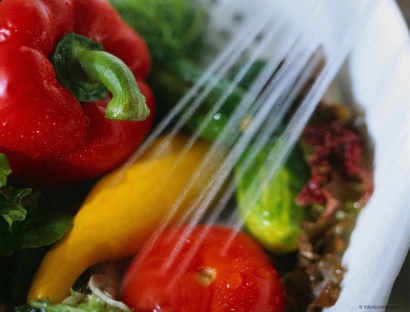 нельзя есть немытые овощи и фрукты, зелень перед едой необходимо ошпаривать;целесообразно беречься от комаров, клещей и других кровососущих насекомых, которые могут быть носителями паразитов; перед поездкой в некоторые страны необходимо сделать прививки;не употребляйтесырые, полусырые мясо и рыбу;не разрешайте детям обнимать и целовать собак, кошек и других домашних животных, проводите домашним любимцам курсы дегельминтизации регулярно - 2 раза в год;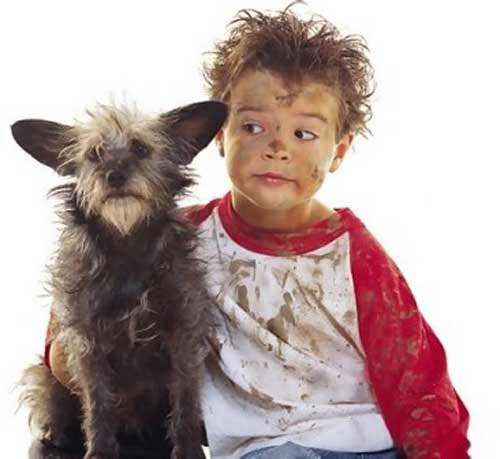 f)соблюдайте правила личной гигиены, мойте руки перед едой и поддерживайте чистоту дома.антипаразитарные программы нужно проводить всем членам семьи не реже 2 раз в год, в отдельных, более сложных случаях, на основании рекомендаций врача - 3-4 раза в год.Противопаразитарная профилактика Методы народной медициныИз средств народной медицины для уничтожения паразитов используются продукты – дегельминтики. Необходимо помнить, что при гибели паразитов наступает выраженная интоксикация и раздражение кишечной стенки, поэтому важно вывести токсины, нормализоватькислотно-щелочного равновесие в крови, восстановить слизистую оболочку кишки.II. Медикаментозная противопаразитарная профилактика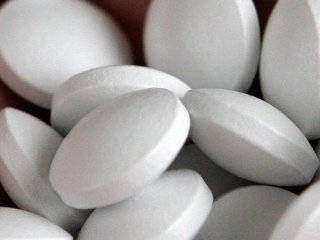 III. Биологически активные добавки (БАД)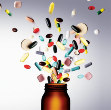 №Тест на возможность заражения гельминтамиЕсли вы набрали: 
0 - 5 баллов – возможность заражения у вас скорее  теоретическая. Вы тщательно соблюдаете правила личной гигиены. У гельминтов практически нет шансов познакомиться с вами; 6 - 12 баллов – шансы встретиться с яйцами глистов у вас более реальны. Вам нужно усилить правила собственной гигиены, пересмотреть некоторые аспекты питания;13 – 25баллов – у Вас абсолютно реальные шансы стать хозяином около 150 видов глистов; более 25 – Вы лучший друг глистов. Будет очень странно, если у вас их нет. Вам нужно пересмотреть собственные взгляды на личную санитарную безопасность и провести дегельминтизацию.1Купаетесь Вы в реке, пруду?Если вы набрали: 
0 - 5 баллов – возможность заражения у вас скорее  теоретическая. Вы тщательно соблюдаете правила личной гигиены. У гельминтов практически нет шансов познакомиться с вами; 6 - 12 баллов – шансы встретиться с яйцами глистов у вас более реальны. Вам нужно усилить правила собственной гигиены, пересмотреть некоторые аспекты питания;13 – 25баллов – у Вас абсолютно реальные шансы стать хозяином около 150 видов глистов; более 25 – Вы лучший друг глистов. Будет очень странно, если у вас их нет. Вам нужно пересмотреть собственные взгляды на личную санитарную безопасность и провести дегельминтизацию.2Удобряете сад и огород навозом?Если вы набрали: 
0 - 5 баллов – возможность заражения у вас скорее  теоретическая. Вы тщательно соблюдаете правила личной гигиены. У гельминтов практически нет шансов познакомиться с вами; 6 - 12 баллов – шансы встретиться с яйцами глистов у вас более реальны. Вам нужно усилить правила собственной гигиены, пересмотреть некоторые аспекты питания;13 – 25баллов – у Вас абсолютно реальные шансы стать хозяином около 150 видов глистов; более 25 – Вы лучший друг глистов. Будет очень странно, если у вас их нет. Вам нужно пересмотреть собственные взгляды на личную санитарную безопасность и провести дегельминтизацию.3Пьете ли воду на даче из скважины или колодца?Если вы набрали: 
0 - 5 баллов – возможность заражения у вас скорее  теоретическая. Вы тщательно соблюдаете правила личной гигиены. У гельминтов практически нет шансов познакомиться с вами; 6 - 12 баллов – шансы встретиться с яйцами глистов у вас более реальны. Вам нужно усилить правила собственной гигиены, пересмотреть некоторые аспекты питания;13 – 25баллов – у Вас абсолютно реальные шансы стать хозяином около 150 видов глистов; более 25 – Вы лучший друг глистов. Будет очень странно, если у вас их нет. Вам нужно пересмотреть собственные взгляды на личную санитарную безопасность и провести дегельминтизацию.4Употребляете в пищу сало с прожилками мяса?Если вы набрали: 
0 - 5 баллов – возможность заражения у вас скорее  теоретическая. Вы тщательно соблюдаете правила личной гигиены. У гельминтов практически нет шансов познакомиться с вами; 6 - 12 баллов – шансы встретиться с яйцами глистов у вас более реальны. Вам нужно усилить правила собственной гигиены, пересмотреть некоторые аспекты питания;13 – 25баллов – у Вас абсолютно реальные шансы стать хозяином около 150 видов глистов; более 25 – Вы лучший друг глистов. Будет очень странно, если у вас их нет. Вам нужно пересмотреть собственные взгляды на личную санитарную безопасность и провести дегельминтизацию.5Употребляете в пищу малосольную рыбу из пресных водоемов?Если вы набрали: 
0 - 5 баллов – возможность заражения у вас скорее  теоретическая. Вы тщательно соблюдаете правила личной гигиены. У гельминтов практически нет шансов познакомиться с вами; 6 - 12 баллов – шансы встретиться с яйцами глистов у вас более реальны. Вам нужно усилить правила собственной гигиены, пересмотреть некоторые аспекты питания;13 – 25баллов – у Вас абсолютно реальные шансы стать хозяином около 150 видов глистов; более 25 – Вы лучший друг глистов. Будет очень странно, если у вас их нет. Вам нужно пересмотреть собственные взгляды на личную санитарную безопасность и провести дегельминтизацию.6Делаете ли свежеприготовленный шашлык из свинины?Если вы набрали: 
0 - 5 баллов – возможность заражения у вас скорее  теоретическая. Вы тщательно соблюдаете правила личной гигиены. У гельминтов практически нет шансов познакомиться с вами; 6 - 12 баллов – шансы встретиться с яйцами глистов у вас более реальны. Вам нужно усилить правила собственной гигиены, пересмотреть некоторые аспекты питания;13 – 25баллов – у Вас абсолютно реальные шансы стать хозяином около 150 видов глистов; более 25 – Вы лучший друг глистов. Будет очень странно, если у вас их нет. Вам нужно пересмотреть собственные взгляды на личную санитарную безопасность и провести дегельминтизацию.7Вы – охотник и едите медвежатину?Если вы набрали: 
0 - 5 баллов – возможность заражения у вас скорее  теоретическая. Вы тщательно соблюдаете правила личной гигиены. У гельминтов практически нет шансов познакомиться с вами; 6 - 12 баллов – шансы встретиться с яйцами глистов у вас более реальны. Вам нужно усилить правила собственной гигиены, пересмотреть некоторые аспекты питания;13 – 25баллов – у Вас абсолютно реальные шансы стать хозяином около 150 видов глистов; более 25 – Вы лучший друг глистов. Будет очень странно, если у вас их нет. Вам нужно пересмотреть собственные взгляды на личную санитарную безопасность и провести дегельминтизацию.8Сами делаете малосольную икру или покупаете ее с рук?Если вы набрали: 
0 - 5 баллов – возможность заражения у вас скорее  теоретическая. Вы тщательно соблюдаете правила личной гигиены. У гельминтов практически нет шансов познакомиться с вами; 6 - 12 баллов – шансы встретиться с яйцами глистов у вас более реальны. Вам нужно усилить правила собственной гигиены, пересмотреть некоторые аспекты питания;13 – 25баллов – у Вас абсолютно реальные шансы стать хозяином около 150 видов глистов; более 25 – Вы лучший друг глистов. Будет очень странно, если у вас их нет. Вам нужно пересмотреть собственные взгляды на личную санитарную безопасность и провести дегельминтизацию.9Не моете овощи с грядки?Если вы набрали: 
0 - 5 баллов – возможность заражения у вас скорее  теоретическая. Вы тщательно соблюдаете правила личной гигиены. У гельминтов практически нет шансов познакомиться с вами; 6 - 12 баллов – шансы встретиться с яйцами глистов у вас более реальны. Вам нужно усилить правила собственной гигиены, пересмотреть некоторые аспекты питания;13 – 25баллов – у Вас абсолютно реальные шансы стать хозяином около 150 видов глистов; более 25 – Вы лучший друг глистов. Будет очень странно, если у вас их нет. Вам нужно пересмотреть собственные взгляды на личную санитарную безопасность и провести дегельминтизацию.10Едите клубнику или другую ягоду с грядки?Если вы набрали: 
0 - 5 баллов – возможность заражения у вас скорее  теоретическая. Вы тщательно соблюдаете правила личной гигиены. У гельминтов практически нет шансов познакомиться с вами; 6 - 12 баллов – шансы встретиться с яйцами глистов у вас более реальны. Вам нужно усилить правила собственной гигиены, пересмотреть некоторые аспекты питания;13 – 25баллов – у Вас абсолютно реальные шансы стать хозяином около 150 видов глистов; более 25 – Вы лучший друг глистов. Будет очень странно, если у вас их нет. Вам нужно пересмотреть собственные взгляды на личную санитарную безопасность и провести дегельминтизацию.11Едите упавшие яблоки?Если вы набрали: 
0 - 5 баллов – возможность заражения у вас скорее  теоретическая. Вы тщательно соблюдаете правила личной гигиены. У гельминтов практически нет шансов познакомиться с вами; 6 - 12 баллов – шансы встретиться с яйцами глистов у вас более реальны. Вам нужно усилить правила собственной гигиены, пересмотреть некоторые аспекты питания;13 – 25баллов – у Вас абсолютно реальные шансы стать хозяином около 150 видов глистов; более 25 – Вы лучший друг глистов. Будет очень странно, если у вас их нет. Вам нужно пересмотреть собственные взгляды на личную санитарную безопасность и провести дегельминтизацию.12Храните морковь в песке, взятом во дворе?Если вы набрали: 
0 - 5 баллов – возможность заражения у вас скорее  теоретическая. Вы тщательно соблюдаете правила личной гигиены. У гельминтов практически нет шансов познакомиться с вами; 6 - 12 баллов – шансы встретиться с яйцами глистов у вас более реальны. Вам нужно усилить правила собственной гигиены, пересмотреть некоторые аспекты питания;13 – 25баллов – у Вас абсолютно реальные шансы стать хозяином около 150 видов глистов; более 25 – Вы лучший друг глистов. Будет очень странно, если у вас их нет. Вам нужно пересмотреть собственные взгляды на личную санитарную безопасность и провести дегельминтизацию.13Не моете руки перед едой с мылом в горячей воде?Если вы набрали: 
0 - 5 баллов – возможность заражения у вас скорее  теоретическая. Вы тщательно соблюдаете правила личной гигиены. У гельминтов практически нет шансов познакомиться с вами; 6 - 12 баллов – шансы встретиться с яйцами глистов у вас более реальны. Вам нужно усилить правила собственной гигиены, пересмотреть некоторые аспекты питания;13 – 25баллов – у Вас абсолютно реальные шансы стать хозяином около 150 видов глистов; более 25 – Вы лучший друг глистов. Будет очень странно, если у вас их нет. Вам нужно пересмотреть собственные взгляды на личную санитарную безопасность и провести дегельминтизацию.14Не обдаете всю зелень кипятком перед едой?Если вы набрали: 
0 - 5 баллов – возможность заражения у вас скорее  теоретическая. Вы тщательно соблюдаете правила личной гигиены. У гельминтов практически нет шансов познакомиться с вами; 6 - 12 баллов – шансы встретиться с яйцами глистов у вас более реальны. Вам нужно усилить правила собственной гигиены, пересмотреть некоторые аспекты питания;13 – 25баллов – у Вас абсолютно реальные шансы стать хозяином около 150 видов глистов; более 25 – Вы лучший друг глистов. Будет очень странно, если у вас их нет. Вам нужно пересмотреть собственные взгляды на личную санитарную безопасность и провести дегельминтизацию.15Не моете куриные яйца с мылом?Если вы набрали: 
0 - 5 баллов – возможность заражения у вас скорее  теоретическая. Вы тщательно соблюдаете правила личной гигиены. У гельминтов практически нет шансов познакомиться с вами; 6 - 12 баллов – шансы встретиться с яйцами глистов у вас более реальны. Вам нужно усилить правила собственной гигиены, пересмотреть некоторые аспекты питания;13 – 25баллов – у Вас абсолютно реальные шансы стать хозяином около 150 видов глистов; более 25 – Вы лучший друг глистов. Будет очень странно, если у вас их нет. Вам нужно пересмотреть собственные взгляды на личную санитарную безопасность и провести дегельминтизацию.16Не моете бананы, мандарины, апельсины перед употреблением?Если вы набрали: 
0 - 5 баллов – возможность заражения у вас скорее  теоретическая. Вы тщательно соблюдаете правила личной гигиены. У гельминтов практически нет шансов познакомиться с вами; 6 - 12 баллов – шансы встретиться с яйцами глистов у вас более реальны. Вам нужно усилить правила собственной гигиены, пересмотреть некоторые аспекты питания;13 – 25баллов – у Вас абсолютно реальные шансы стать хозяином около 150 видов глистов; более 25 – Вы лучший друг глистов. Будет очень странно, если у вас их нет. Вам нужно пересмотреть собственные взгляды на личную санитарную безопасность и провести дегельминтизацию.17Ходите босыми ногами по траве?Если вы набрали: 
0 - 5 баллов – возможность заражения у вас скорее  теоретическая. Вы тщательно соблюдаете правила личной гигиены. У гельминтов практически нет шансов познакомиться с вами; 6 - 12 баллов – шансы встретиться с яйцами глистов у вас более реальны. Вам нужно усилить правила собственной гигиены, пересмотреть некоторые аспекты питания;13 – 25баллов – у Вас абсолютно реальные шансы стать хозяином около 150 видов глистов; более 25 – Вы лучший друг глистов. Будет очень странно, если у вас их нет. Вам нужно пересмотреть собственные взгляды на личную санитарную безопасность и провести дегельминтизацию.18В вашей семье есть глистные инвазии (например, острицы)?Если вы набрали: 
0 - 5 баллов – возможность заражения у вас скорее  теоретическая. Вы тщательно соблюдаете правила личной гигиены. У гельминтов практически нет шансов познакомиться с вами; 6 - 12 баллов – шансы встретиться с яйцами глистов у вас более реальны. Вам нужно усилить правила собственной гигиены, пересмотреть некоторые аспекты питания;13 – 25баллов – у Вас абсолютно реальные шансы стать хозяином около 150 видов глистов; более 25 – Вы лучший друг глистов. Будет очень странно, если у вас их нет. Вам нужно пересмотреть собственные взгляды на личную санитарную безопасность и провести дегельминтизацию.19В доме есть кошка или собака?Если вы набрали: 
0 - 5 баллов – возможность заражения у вас скорее  теоретическая. Вы тщательно соблюдаете правила личной гигиены. У гельминтов практически нет шансов познакомиться с вами; 6 - 12 баллов – шансы встретиться с яйцами глистов у вас более реальны. Вам нужно усилить правила собственной гигиены, пересмотреть некоторые аспекты питания;13 – 25баллов – у Вас абсолютно реальные шансы стать хозяином около 150 видов глистов; более 25 – Вы лучший друг глистов. Будет очень странно, если у вас их нет. Вам нужно пересмотреть собственные взгляды на личную санитарную безопасность и провести дегельминтизацию.№Тест на вероятность присутствия у вас гельминтовЕсли вы набрали: 
от 0 до 6 баллов – то вероятность присутствия у Вас паразитов сомнительна. Однако нужно помнить, что иногда наблюдается абсолютно бессимптомное течение гельминтозов. Поэтому необходимо провести обследование или профилактическую дегельминтизацию; 
от 7 до 15 – вероятность присутствия гельминтов у вас реальна. Необходимо обязательное обследование и лечение у специалиста; 
от 16 до 25 – очень высокая вероятность наличия паразитов. Необходимо срочное обследование и лечение у специалиста.1У вас бывает зуд в области заднего прохода по утрам?Если вы набрали: 
от 0 до 6 баллов – то вероятность присутствия у Вас паразитов сомнительна. Однако нужно помнить, что иногда наблюдается абсолютно бессимптомное течение гельминтозов. Поэтому необходимо провести обследование или профилактическую дегельминтизацию; 
от 7 до 15 – вероятность присутствия гельминтов у вас реальна. Необходимо обязательное обследование и лечение у специалиста; 
от 16 до 25 – очень высокая вероятность наличия паразитов. Необходимо срочное обследование и лечение у специалиста.2Вы скрипите зубами во сне?Если вы набрали: 
от 0 до 6 баллов – то вероятность присутствия у Вас паразитов сомнительна. Однако нужно помнить, что иногда наблюдается абсолютно бессимптомное течение гельминтозов. Поэтому необходимо провести обследование или профилактическую дегельминтизацию; 
от 7 до 15 – вероятность присутствия гельминтов у вас реальна. Необходимо обязательное обследование и лечение у специалиста; 
от 16 до 25 – очень высокая вероятность наличия паразитов. Необходимо срочное обследование и лечение у специалиста.3У вас наблюдается слюнотечение во сне?Если вы набрали: 
от 0 до 6 баллов – то вероятность присутствия у Вас паразитов сомнительна. Однако нужно помнить, что иногда наблюдается абсолютно бессимптомное течение гельминтозов. Поэтому необходимо провести обследование или профилактическую дегельминтизацию; 
от 7 до 15 – вероятность присутствия гельминтов у вас реальна. Необходимо обязательное обследование и лечение у специалиста; 
от 16 до 25 – очень высокая вероятность наличия паразитов. Необходимо срочное обследование и лечение у специалиста.4У вас наблюдается слюнотечение утром?Если вы набрали: 
от 0 до 6 баллов – то вероятность присутствия у Вас паразитов сомнительна. Однако нужно помнить, что иногда наблюдается абсолютно бессимптомное течение гельминтозов. Поэтому необходимо провести обследование или профилактическую дегельминтизацию; 
от 7 до 15 – вероятность присутствия гельминтов у вас реальна. Необходимо обязательное обследование и лечение у специалиста; 
от 16 до 25 – очень высокая вероятность наличия паразитов. Необходимо срочное обследование и лечение у специалиста.5Беспокоит тошнота по утрам при чистке зубов?Если вы набрали: 
от 0 до 6 баллов – то вероятность присутствия у Вас паразитов сомнительна. Однако нужно помнить, что иногда наблюдается абсолютно бессимптомное течение гельминтозов. Поэтому необходимо провести обследование или профилактическую дегельминтизацию; 
от 7 до 15 – вероятность присутствия гельминтов у вас реальна. Необходимо обязательное обследование и лечение у специалиста; 
от 16 до 25 – очень высокая вероятность наличия паразитов. Необходимо срочное обследование и лечение у специалиста.6Наблюдается шелушение пальцев рук или ног?Если вы набрали: 
от 0 до 6 баллов – то вероятность присутствия у Вас паразитов сомнительна. Однако нужно помнить, что иногда наблюдается абсолютно бессимптомное течение гельминтозов. Поэтому необходимо провести обследование или профилактическую дегельминтизацию; 
от 7 до 15 – вероятность присутствия гельминтов у вас реальна. Необходимо обязательное обследование и лечение у специалиста; 
от 16 до 25 – очень высокая вероятность наличия паразитов. Необходимо срочное обследование и лечение у специалиста.7Беспокоит повышенное чувство голода?Если вы набрали: 
от 0 до 6 баллов – то вероятность присутствия у Вас паразитов сомнительна. Однако нужно помнить, что иногда наблюдается абсолютно бессимптомное течение гельминтозов. Поэтому необходимо провести обследование или профилактическую дегельминтизацию; 
от 7 до 15 – вероятность присутствия гельминтов у вас реальна. Необходимо обязательное обследование и лечение у специалиста; 
от 16 до 25 – очень высокая вероятность наличия паразитов. Необходимо срочное обследование и лечение у специалиста.8У вас есть аллергические высыпания на коже?Если вы набрали: 
от 0 до 6 баллов – то вероятность присутствия у Вас паразитов сомнительна. Однако нужно помнить, что иногда наблюдается абсолютно бессимптомное течение гельминтозов. Поэтому необходимо провести обследование или профилактическую дегельминтизацию; 
от 7 до 15 – вероятность присутствия гельминтов у вас реальна. Необходимо обязательное обследование и лечение у специалиста; 
от 16 до 25 – очень высокая вероятность наличия паразитов. Необходимо срочное обследование и лечение у специалиста.9Есть аллергические высыпания в области век, шелушение, отечность?Если вы набрали: 
от 0 до 6 баллов – то вероятность присутствия у Вас паразитов сомнительна. Однако нужно помнить, что иногда наблюдается абсолютно бессимптомное течение гельминтозов. Поэтому необходимо провести обследование или профилактическую дегельминтизацию; 
от 7 до 15 – вероятность присутствия гельминтов у вас реальна. Необходимо обязательное обследование и лечение у специалиста; 
от 16 до 25 – очень высокая вероятность наличия паразитов. Необходимо срочное обследование и лечение у специалиста.10У вас слабость, вялость, сонливость без видимых причин?Если вы набрали: 
от 0 до 6 баллов – то вероятность присутствия у Вас паразитов сомнительна. Однако нужно помнить, что иногда наблюдается абсолютно бессимптомное течение гельминтозов. Поэтому необходимо провести обследование или профилактическую дегельминтизацию; 
от 7 до 15 – вероятность присутствия гельминтов у вас реальна. Необходимо обязательное обследование и лечение у специалиста; 
от 16 до 25 – очень высокая вероятность наличия паразитов. Необходимо срочное обследование и лечение у специалиста.11Беспокоит кожный зуд?Если вы набрали: 
от 0 до 6 баллов – то вероятность присутствия у Вас паразитов сомнительна. Однако нужно помнить, что иногда наблюдается абсолютно бессимптомное течение гельминтозов. Поэтому необходимо провести обследование или профилактическую дегельминтизацию; 
от 7 до 15 – вероятность присутствия гельминтов у вас реальна. Необходимо обязательное обследование и лечение у специалиста; 
от 16 до 25 – очень высокая вероятность наличия паразитов. Необходимо срочное обследование и лечение у специалиста.12У вас вздутие, бурчание в животе, неустойчивый стул?Если вы набрали: 
от 0 до 6 баллов – то вероятность присутствия у Вас паразитов сомнительна. Однако нужно помнить, что иногда наблюдается абсолютно бессимптомное течение гельминтозов. Поэтому необходимо провести обследование или профилактическую дегельминтизацию; 
от 7 до 15 – вероятность присутствия гельминтов у вас реальна. Необходимо обязательное обследование и лечение у специалиста; 
от 16 до 25 – очень высокая вероятность наличия паразитов. Необходимо срочное обследование и лечение у специалиста.13У вас хороший аппетит и худоба?Если вы набрали: 
от 0 до 6 баллов – то вероятность присутствия у Вас паразитов сомнительна. Однако нужно помнить, что иногда наблюдается абсолютно бессимптомное течение гельминтозов. Поэтому необходимо провести обследование или профилактическую дегельминтизацию; 
от 7 до 15 – вероятность присутствия гельминтов у вас реальна. Необходимо обязательное обследование и лечение у специалиста; 
от 16 до 25 – очень высокая вероятность наличия паразитов. Необходимо срочное обследование и лечение у специалиста.14У вас хронические заболевания суставов, бронхо-легочной системы, ЖКТ?Если вы набрали: 
от 0 до 6 баллов – то вероятность присутствия у Вас паразитов сомнительна. Однако нужно помнить, что иногда наблюдается абсолютно бессимптомное течение гельминтозов. Поэтому необходимо провести обследование или профилактическую дегельминтизацию; 
от 7 до 15 – вероятность присутствия гельминтов у вас реальна. Необходимо обязательное обследование и лечение у специалиста; 
от 16 до 25 – очень высокая вероятность наличия паразитов. Необходимо срочное обследование и лечение у специалиста.15Плохое самочувствие при отсутствии диагноза?Если вы набрали: 
от 0 до 6 баллов – то вероятность присутствия у Вас паразитов сомнительна. Однако нужно помнить, что иногда наблюдается абсолютно бессимптомное течение гельминтозов. Поэтому необходимо провести обследование или профилактическую дегельминтизацию; 
от 7 до 15 – вероятность присутствия гельминтов у вас реальна. Необходимо обязательное обследование и лечение у специалиста; 
от 16 до 25 – очень высокая вероятность наличия паразитов. Необходимо срочное обследование и лечение у специалиста.16Непонятные боли в животе?Если вы набрали: 
от 0 до 6 баллов – то вероятность присутствия у Вас паразитов сомнительна. Однако нужно помнить, что иногда наблюдается абсолютно бессимптомное течение гельминтозов. Поэтому необходимо провести обследование или профилактическую дегельминтизацию; 
от 7 до 15 – вероятность присутствия гельминтов у вас реальна. Необходимо обязательное обследование и лечение у специалиста; 
от 16 до 25 – очень высокая вероятность наличия паразитов. Необходимо срочное обследование и лечение у специалиста.17Стойкие, длительные токсико-аллергические проявления?Если вы набрали: 
от 0 до 6 баллов – то вероятность присутствия у Вас паразитов сомнительна. Однако нужно помнить, что иногда наблюдается абсолютно бессимптомное течение гельминтозов. Поэтому необходимо провести обследование или профилактическую дегельминтизацию; 
от 7 до 15 – вероятность присутствия гельминтов у вас реальна. Необходимо обязательное обследование и лечение у специалиста; 
от 16 до 25 – очень высокая вероятность наличия паразитов. Необходимо срочное обследование и лечение у специалиста.18Непонятная лихорадка, боли в мышцах и суставах?Если вы набрали: 
от 0 до 6 баллов – то вероятность присутствия у Вас паразитов сомнительна. Однако нужно помнить, что иногда наблюдается абсолютно бессимптомное течение гельминтозов. Поэтому необходимо провести обследование или профилактическую дегельминтизацию; 
от 7 до 15 – вероятность присутствия гельминтов у вас реальна. Необходимо обязательное обследование и лечение у специалиста; 
от 16 до 25 – очень высокая вероятность наличия паразитов. Необходимо срочное обследование и лечение у специалиста.19Высокие эозинофилы в крови?Если вы набрали: 
от 0 до 6 баллов – то вероятность присутствия у Вас паразитов сомнительна. Однако нужно помнить, что иногда наблюдается абсолютно бессимптомное течение гельминтозов. Поэтому необходимо провести обследование или профилактическую дегельминтизацию; 
от 7 до 15 – вероятность присутствия гельминтов у вас реальна. Необходимо обязательное обследование и лечение у специалиста; 
от 16 до 25 – очень высокая вероятность наличия паразитов. Необходимо срочное обследование и лечение у специалиста.20Снижены белки крови. Повышен иммуноглобулин Е.Если вы набрали: 
от 0 до 6 баллов – то вероятность присутствия у Вас паразитов сомнительна. Однако нужно помнить, что иногда наблюдается абсолютно бессимптомное течение гельминтозов. Поэтому необходимо провести обследование или профилактическую дегельминтизацию; 
от 7 до 15 – вероятность присутствия гельминтов у вас реальна. Необходимо обязательное обследование и лечение у специалиста; 
от 16 до 25 – очень высокая вероятность наличия паразитов. Необходимо срочное обследование и лечение у специалиста.21Стойкая анемия (снижение гемоглобина)?Если вы набрали: 
от 0 до 6 баллов – то вероятность присутствия у Вас паразитов сомнительна. Однако нужно помнить, что иногда наблюдается абсолютно бессимптомное течение гельминтозов. Поэтому необходимо провести обследование или профилактическую дегельминтизацию; 
от 7 до 15 – вероятность присутствия гельминтов у вас реальна. Необходимо обязательное обследование и лечение у специалиста; 
от 16 до 25 – очень высокая вероятность наличия паразитов. Необходимо срочное обследование и лечение у специалиста.+ (плюсы)- (минусы)Годами сложившиеся, проверенные временем традиции, учитывающие национальные, географические, религиозные особенности, а также образ жизни.Использование для противопаразитарных программ натуральных природных компонентов (специи, горечи, травы и т.д.).Комплексное укрепляющее воздействие на организм, обусловленное сложным природным составом компонентов.Утрата традиций и знаний: жизнь в городе накладывает отпечаток на питание, режим, гигиеническую культур, привычки человека, что неблагоприятно сказывается на здоровье.Ограничение доступа к натуральному и качественному природному сырью.Большинству современных людей не хватает времени и терпения: ритм жизни не позволяет проводить длительные программы, необходимые для сохранения здоровья.+ (плюсы)- (минусы)Доказанная клиническая эффективность, подтвержденная клиническими испытаниями.Лечение выраженных паразитозов с установленным возбудителем под контролем врача.Известный механизм действия.Синтетические лекарственные препараты оказывают системное токсическое воздействие на организм, особенно на клетки крови, иммунную систему и печень.Узкий спектр действия, необходимо назначать 2-3 препарата.+ (плюсы)- (минусы)Длительный прием компонентов программы (эфирные масла, горечи, природные фитонциды) обеспечивает уничтожение различных паразитов на разных стадиях их развития.Отсутствие токсического воздействия.Комплексное укрепление организма.Не всегда гарантированное качество БАД и дефицит грамотных консультантов, поэтому назначать БАД должен врач!!! 